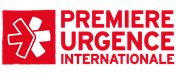 MULTI DONOR	TENDERPARTICIPATION FILEFor awarding a contract ofHealth projects in all Afghanistan missionReference to the tender:AFG/Mission/24/Health Kits/001Title of project/s:for All Afghanistan mission activity to support populations Apr 2024TABLE OF CONTENTSFOREWORD	31.	PRESENTATION OF PREMIERE URGENCE INTERNATIONALE	42.	PROCEDURE TO BE FOLLOWED	42.1.	Participation	42.2.	Calendar	42.3.	Language and currency	52.4.	Quality	52.5.	Presentation of lots	52.6.	Submission of bids	62.7.	Request for additional informations	62.8.	Offers opening session	72.9.	Evaluation of offers	72.10. Awarding the contract	82.11. Failure of the procedure and cancellation	93.	GENERAL CONDITIONS	103.1.	Deadlines and delivery	103.2.	Insurance	103.3.	Specific documentation	104.	ETHICAL CONDITIONS	114.1.	Corruption, fraud, collusion and coercion	114.2.	Protection of children and social rights	114.3.	Legality and transparency	114.4.	Criteria of inegibility and exclusion	125.	FINANCIAL OFFER	135.1.	Template	135.2.	Technical specifications	135.3.	Unit price by thresholds	135.4.	Transport	135.5.	Validity	136.	ANNEXES	146.1	 Annex A: Submission form	156.2 Annex B: Model of financial offer	176.3 Annex C: Professional references	186.4 Annex D: Financial identification	196.5 Annex E: Production capacity (optional)	206.6 Annex F : Competitive criteria (optional)	216.7 Annex G: List of additional documents (optional)	22FOREWORD This Tender participation file, containing the annexes, constitutes the central document to fill under the tender procedure as defined in the Procurement procedures guidelines of Première Urgence - Aide Medical INTERNATIONAL.Here are specified details of the procedure to follow, principles to be respected, information and documents to provide.For any further information, please follow the procedure described in the paragraph 2.7.PRESENTATION OF PREMIERE URGENCE INTERNATIONALEThe aim of Première Urgence - Aide Medical INTERNATIONAL (PU-AMI) is to provide a comprehensive response to all the basic needs of populations affected by humanitarian crisis, from emergency until recovery of autonomy. PU-AMI's strategy is based on an integrated approach when defining projects with various medical and non-medical expertise. PUI’s action is developed in partnership with the local communities, the authorities and the civil society.PU-AMI is present since PU-AMI is present since 1979 in Islamic Emirate of Afghanistan and realizes programs of:Activity. Health support  To get more information on PUI missions worldwide missions, visit our website at: https://www.premiere-urgence.orghttps://www.premiere-urgence.orgPROCEDURE TO BE FOLLOWEDBy submitting his offer, the Tenderer accepts, without restriction, all the general and specific conditions that govern the award of this contract, as the sole basis of this tender procedure, whatever his own conditions of sale which he hereby waives.The Tenderer acknowledges that he had reviewed carefully all the instructions, contractual provisions and specifications contained in this tender participation file and he comply with them. The Tenderers are demanded to respect all the procedures described below. The offers that do not respect the required terms and forms will be automatically rejected.ParticipationThe participation in this tender is open to all the natural or legal persons who respect the ethical criteria described in the Special Conditions below. Calendar Language and currencyThe offers, the correspondence and the documents related to the offers exchanged between the Tenderer and PUI, the contracting authority, must be written in the language of the procedure, in English.The accompanying documents and the printed leaflets provided by the Tenderer may be written in another language but for all that they have to be accompanied by the accurate translation into the language of the procedure. For the purposes of the interpretation of the offer, the language of the procedure will prevail.The offers must be denominated in Currency: USD (dollars) if all the purchases from the Provider exceed 500,000 AFN in a fiscal year, 2% (two percent) vendor withholding tax will be deducted and will be paid the Afghanistan Revenue Department, on the condition that the Provider provides the Client with a copy of a valid business license. If the Provider does not have a valid business license, then 7% (seven percent) vendor withholding tax will be deducted. QualityThe Tenderer guarantees to PUI that the goods, works and/or services will be quality and suitable for the intended use. If it is required by PUI, the Tenderer will accompany its offer of a sample that will be recorded until the date the offers opening session.Furthermore, the goods, works and/or services will comply with all the corresponding legal requirements in force in the country. Presentation of lotsThis offer includes 5 lots. items. Each line of item must be clearly identified:The name of the item;The quantity;The unit price;The total price. The items must be also specified:The weight;The technical specifications. The price of transport must be detailed on a separated line of items and included in the price of the offer.Details of lots:Première Urgence – Aide Médicale Internationale reserves the right to refuse an offer if the packaging system is considered inadequate, not practical or too fragile. Submission of bidsThe offers must be received before the deadline specified above and in the Cover letter for tender participation file. Each offer received after the deadline will be rejected. The duly completed offers must be sent to the following address:Tender@premiere-urgence-afg.orgA sample of each item may be left at the disposal of PUI for a preliminary visit of the Tenderer office or warehouse, or delivered to PUI at the same time than the submission of the offer in a sealed and anonymous envelope. In this case, the sample must also be packed in a sealed and anonymous packaging. Marking will be conducted by PUI after delivery of the envelope and the sample.PUI will not be obliged to reimburse the potential costs of delivery of the sample and will return them to the Tenderers if requested. Request for additional information’sThe Tenderers may send their questions in writing no later than 28th /Apr/2024 before the deadline of submission of the offers, specifying the reference of the Tender at the above address or by email to:Tender@premiere-urgence-afg.orgUnder Emil Subject: AFG/Mission/24/Health Kits/001If PUI, on its own initiative or in response to the request of a Tenderer, provides additional information about the tender procedure, it will also communicate this information in writing and simultaneously to all other potential Tenderers. Any other attempt to communicate with PUI staff may lead to the elimination of concerned Tenderers.   Offers opening sessionThe Offer’s opening session is intended to check if the offers are complete, the tender guarantees provided, the documents duly signed and the submissions, in general, done properly.The offers will be open in public session on 6th May 2024 at 9 a.m. at the office of PUI in Kabul by the Selection committee from PUI. The checklist of opening the offers will be available upon request. During the offers opening session, only the general information (reference of the tender, name of Tenderer, concerned lot) will be shared publicly.At the end of this session, the offers will be declared:Receivable: the offer will be evaluated by the Selection committee. (Note: The Selection committee may request from the Tenderer additional information or documents within a limited time. These additional information or documents will allow a more precise evaluation but not aim at correcting form errors or significant deficiencies that may have an impact on carrying out of the award of the contract or distort the competition; Rejected: the offer is rejected.After the offers opening session, no information on the process will be communicated, until the award of the contract. Any attempt of a Tenderer to influence the Selection committee in the tender selection process or to obtain information about its progress will lead to the immediate rejection of his offer. Evaluation of offersEvaluation criteriaThe criteria taken into account for the evaluation of offers by the Selection committee are divided into three types: administrative, technical and general. Each criterion will be considered and may lead to comparisons between the different offers.The main criteria are the one that will be the most important in the evaluation of the offer. A score or a coefficient may be assigned to these criteriaNote: Evaluation criteria have to be included in the evaluation grids.Note: all payment will be by bank transfer no cash or cheque will be use to do the payment. Note: bank account needs to be under the company name not the owner of the company any bank account come with personal information will not be acceptable and the offer will be rejected.  Offers evaluation sessionThe evaluation of offers will be carried out in private, behind closed doors by a Selection committee composed with representatives of PUI, representative of the donor and other external stakeholders.During this session, the offers will be evaluated technically, administratively, financially and operationally according to specific criteria. The selected offer will comply with the criteria defined by PUI and will be the most advantageous for PUI.   Several Tenderers may be selected and sorted by rank. If after the offer’s evaluation session, no offer is accepted, due to technical, administrative, financial or operational reasons, the Selection committee can revise its needs and contact all the Tenderers asking them for a revised offer under specific conditions. These revised offers will be evaluated by the Selection committee as a part of a complementary evaluation session.This additional evaluation will be in accordance with the principles of transparency and free competition in force within PUI guidelines.Awarding the contractThe contract will be awarded only subject to obtaining funds from the donor for the above-mentioned project. If not, PUI will not be responsible for reimbursement to Tenderers for costs of participation in this tender. At the end of the offer’s evaluation session, the contract will be awarded to Tenderer in a conditionally way and he will be proposed a contract by PUI. Only after his acceptance of this contract and its clauses, the contract will be awarded in a definitive way.In case the selected Tenderer does not accept the proposed contract, it will not be awarded to him. The contract will then be proposed to the second or even to the third Tenderer in order of ranking. The contract will be awarded definitively to the Tenderer who will accept it.Failure of the procedure and cancellationFinally, if after the offer’s evaluation session, no offer is retained and if the Selection committee does not consider additional evaluation, the tender will be declared unsuccessful. The failure of the procedure will be formalized through the Evaluation report. All the Tenderers will be contacted by PUI to be informed.A negotiated procedure with four quotations may be then considered. PUI may also reserves the right, at this stage, not to go on with the procedure and thus not award the market / the contract.In the exceptional circumstances listed below, the Selection committee may cancel the procedure:In case of force majeure (war, conflict, natural disaster, degradation of security context, etc.) making impossible the normal execution of the project;The donor suspends its funding for the execution of the project;Irregularities in the procedure have been confirmed, in particular to prevent fair competition.GENERAL CONDITIONSThe Supplier/s must comply with all the conditions mentioned below. These conditions are an integral part of the contract that will be signed with the selected supplier/s. Deadlines and deliveryThe Supplier will define a guaranteed deadline for delivery of products, services or works. This period must be clearly mentioned in the submitted tender.The Supplier must comply with the quality and with the characteristics of the products described in this tender participation file. The quality and the specifications of the delivered products must be the same or equivalent to those of the possible samples submitted beforehand. Otherwise, the products may be refused.All the products, services or works ordered by PUI must be delivered according to schedule and the conditions defined in the submitted offer, except modifications formalized in the contract to be signed and accordingly to PUI’s requirements. This includes all administrative, tax and custom formalities.  InsurancePremière Urgence INTERNATIONAL assumes no responsibility for the losses or damages suffered by the provided products, services and/or works that may occur during the execution period and before the acceptance of these products, services and/or works. Therefore, it is up to the Supplier to secure the products, if necessary.The Supplier, as well as his eventual subcontractors, will be covered by a supplier's liability insurance as a part of their activities related to the execution of the contract.   Specific documentationThe specific documentation for marketing or the qualitative certification of products considered sensitive (medical, nutritional, food-related, agricultural supplies, etc.) must be provided accordingly to PUI’s requirements. The selected Tenderer agrees to responsible, financially and administratively, for all the necessary steps to follow in order to obtain such documentation.ETHICAL CONDITIONSCorruption, fraud, collusion and coercionPUI will reject any proposition or end any contract of purchase or rental or execution of service, if one or several of the practices mentioned below are recognized as being used by the contractor, supplier, and service provider:Corrupt practice is defined as the offering, giving, receiving or soliciting, directly or indirectly, anything of value in order to influence improperly the activities of the Contracting authority;Fraudulent practice is any act or omission, especially a misrepresentation that knowingly or recklessly misleads, or attempts to mislead, the Contracting authority to obtain a financial or other benefit or to avoid an obligation;Collusive practice is an undisclosed agreement between two or more tenderers or candidates designed to artificially alter the results of the tender procedure to obtain a financial or other benefit;Coercive practice is impairing or harming, or threatening to impair or harm, directly or indirectly, any participant in the tender procedure to influence its activities. Protection of children and social rightsPUI, as specified in its charter and rules of procedure, fully complies with The International Convention on the Rights of the Child. It wishes to draw the attention of potential suppliers on Article N° 32 of this Convention, which states that children should not be subjected to work that could affect their right to education or have harmful effects on their health, their growth or their human development.It is clearly specified to suppliers that it is not allowed to put children under age of 18 years old to work for the execution of any of their activities.  Legality and transparencyEach tenderer must follow and apply laws and regulations in force in the country where the products will be delivered and/or the services are executed, and ensure that its staff members, the persons they supervise and the staff members of its potential subcontractor follow and apply them as well. The Tenderer will not consider PUI as responsible for any breach of the above-mentioned laws and regulations by its staff member, the persons they supervise or the staff members of its potential subcontractor.In case of selection, the Tenderer will allow PUI or any other organization or person/body mandated by PUI to get access to its premises and documents. Furthermore, the Tenderer will provide PUI, upon request, with all documents related to the participation to the tender, the execution of the contract and its general activities.Criteria of inegibility and exclusionThe Tenderers will be excluded in the following cases:They are under bankrupt or are the subject of bankruptcy or liquidation proceedings, judicial settlement or bankrupt's certificate, cessation of activity or are in any situation arising from a similar procedure provided for in national legislations or regulations; They are the subject of conviction by a judgment having the force of res judicata for any offence concerning their professional ethics; They committed a grave professional misconduct proven by any means which the Contracting authority can justify; They have not fulfilled obligations relating to the payment of social security contributions or their obligations relating to the payment of taxes in accordance with the legal provisions of the country where they are established or those of the country of the contracting authority or those of the country where the contract will be executed; They were the subject of a judgment which has the force of res judicata for fraud, corruption, participation in a criminal organization or any other illegal activity detrimental to its clients' financial interests; The supplier pledges and guarantees that neither its organization nor any of its subcontractors are involved in illegal activities of any kind or contribute to the financing of terrorism in any form;Following the award procedure of another contract or the procedure for granting a subsidy, they have been declared in serious breach for failure to comply with their contractual obligations; They are in a situation of conflict of interests during the procurement process;They are proven guilty of misrepresentation in supplying the information required by the humanitarian organization for participation in the contract or has not supplied such information. The Tenderers must prove by any appropriate means that their situation is not one of the listed above.FINANCIAL OFFER TemplateThe template proposed in the Annex B: Model of financial offer is given by way of an example. The Tenderer can use his own template, providing that it includes all the information specified in the Annex B: Model of financial offer.Technical specificationsThe models and the brands mentioned in the Description of the items of the Annex B: Model of financial offer, must be respected. If the Tenderer wishes to propose a model or a brand which he considers as better quality, he must send a sample of the proposed item when submitting his offer.The lengths, thickness, weight and other dimensions are according to their indivisible units (Meter, Kilogram, kg, Bag, etc.).Unit price by thresholdsIf the quantities of items to order are not fixed and/or variable, especially under framework contract, digressive unit prices may be requested by thresholds.TransportThe cost of transportation to the place of delivery will be specified on a separate line and not indexed to the unit cost of the items.ValidityThe validity of the offer must be specified in time (month and/or year) from the date of submission of the offer or by specifying a due date.   ANNEXESThe forms listed below to print out and complete by the Tenderers:Annex A: Submission form;Annex B: Model of financial offer;Annex C: Professional references;Annex D: Financial identification;Annex E: Production capacity (optional);Annex F: Competitive criteria (optional);Annex G: List of additional documents .Note: The parts in brackets […] are to be completed by the Tenderer. Annex A: Submission formTender reference: AFG/Mission/24/Health Kits/0011. CONTRACTING AUTHORITY: PREMIERE URGENCE INTERNATIONALE2. TENDERERSupplier:Name: [................................................................................................................................................]Nationality:	 [........................................................................................................................................]Legal structure:	 [.................................................................................................................................]Registration number: [.........................................................................................................................]Year of registration: [...........................................................................................................................]Website: [	.................................................................................................................................….......]Representative (if appropriate):Name: [...............................................................................................................................................]Position: [............................................................................................................................................]Address: [............................................................................................................................................]Telephone: [........................................................................................................................................]E-mail: [..............................................................................................................................................]Subcontractor (if appropriate):Name: [...............................................................................................................................................]Nationality: [........................................................................................................................................]3. TENDERER'S DECLARATIONIn response to your letter of invitation to tender for the contract mentioned above, we, the undersigned hereby declare that: 1.	We have examined and we accept in full the content of the tender documentation referred to above. We accept unconditionally and fully its disposals.2.	We offer to provide the goods and the services in accordance with the terms of the dossier, and the conditions and specified deadlines, without reservation or restriction and in accordance with the legislation of the country.3.	The price of our tender is:Baby Kit A(In numbers) [.............................................................................................................................] (In letters) [.................................................................................................................................].Baby Kit B(In numbers) [.............................................................................................................................] (In letters) [.................................................................................................................................].Baby Kit C(In numbers) [.............................................................................................................................] (In letters) [.................................................................................................................................].Dignity kit (In numbers) [.............................................................................................................................] (In letters) [.................................................................................................................................].NUTRITION HYGIENE KITS(In numbers) [.............................................................................................................................] (In letters) [.................................................................................................................................].4.	This offer is valid for a period of (in days) […………………] starting from the deadline of submission of tenders.5.	We are submitting this offer in our name. We confirm that we are not tendering in another form for the same contract.6.	We commit to abide by the ethics clauses described in the Special Conditions of this documentation of participation. In particular, that we are not in any of the situations excluding us from participating in the contract award and that we are not in a situation of conflict of interests with any other candidate or participant in the tender procedure. 7.	We will inform immediately the Contracting Authority of any change in the above circumstances. We also recognize and accept that any inaccurate and incomplete information may result in our exclusion 	from this tender.8.	We note that the Contracting Authority is not obliged to continue this invitation to tender and reserves the right to cancel the contract award, according to the conditions described in this documentation of participation. Any responsibility towards us will not incumbent on him by doing so.Place:	 [................................................................................................................................................]Date: [..................................................................................................................................................]Representative's name: [....................................................................................................................]Signature and stamp: Annex B: Model of financial offerReference to the tender: AFG/Mission/24/Health Kits/001																																			Tenderer's name: [............................................................................................…………....................]Lot No.:	 oneLot Name: baby kit AValidity of the offer: [……….................................................................................................................]Date: [..................................................................................................................................................]Representative's name: [....................................................................................................................]Lot No.:	 TWOLot Name: Baby Kit BValidity of the offer: [……….................................................................................................................]Date: [..................................................................................................................................................]Representative's name: [....................................................................................................................]Lot No.:	 threeLot Name: Baby Kit CValidity of the offer: [……….................................................................................................................]Date: [..................................................................................................................................................]Representative's name: [....................................................................................................................]Place:	 [................................................................................................................................................]Signature and stamp:Lot No.:	 FourLot Name: Dignity kitValidity of the offer: [……….................................................................................................................]Date: [..................................................................................................................................................]Representative's name: [....................................................................................................................]Lot No.:	 five Lot Name: NUTRITION HYGIENE KITSValidity of the offer: [……….................................................................................................................]Date: [..................................................................................................................................................]Representative's name: [....................................................................................................................]All Paper need to be sign and stamp. 6.3 Annex C: Professional referencesPlease, complete the following information as regards recent similar orders with your past clients.1. CLIENT 1Name: [.............................................................................................................................................]Legal structure: [...................................................................................................................…........]Orders description: [................................................................................................….…………......]Amount of orders: [.........................................................................................................……….......]Year of orders: [...................................................................……………….......................................]Contact person for reference:	 [...........................................................................………....................]Position: [...........................................................................................................................................]Telephone: [.......................................................................................................................................]Email: [...............................................................................................................................................]2. CLIENT 2Name: [.............................................................................................................................................]Legal structure: [...................................................................................................................…........]Orders description: [................................................................................................….…………......]Amount of orders: [.........................................................................................................……….......]Year of orders: [...................................................................……………….......................................]Contact person for reference: [...........................................................................………....................]Position: [...........................................................................................................................................]Telephone: [.......................................................................................................................................]Email: [...............................................................................................................................................]3. CLIENT 3Name:	 [.............................................................................................................................................]Legal structure: [...................................................................................................................…........]Orders description: [................................................................................................….…………......]Amount of orders: [.........................................................................................................……….......]Year of orders: [...................................................................……………….......................................]Contact person for reference:	 [...........................................................................………....................]Position: [...........................................................................................................................................]Telephone: [.......................................................................................................................................]Email: [...............................................................................................................................................]6.4 Annex D: Financial identificationThis annex is to fill in case that Tenderer cannot provide bank details of his bank.Tender reference: AFG/Mission/24/Health Kits/001Name of Tenderer: [......................................……………...................................................................]ACCOUNT HOLDERFull name: [................................................................…….................................................................]Address: [...........................................................................................................................................]Country: 	[...........................................................................................................................................]Nationality: [.......................................................................................................................................]Telephone: [.......................................................................................................................................]E-mail: [..............................................................................................................................................]BANKName:	 [..............................................................................................................................................]City:	 [...................................................................................................................................................]Country: [.............................................................................................................................................]Account number: [……........................……........................................................................................]SWIFT code: [.........................................................….........................................................................]INTERMEDIARY BANK (IF APPROPRIATE)Name:	 [..............................................................................................................................................]City:	 [...................................................................................................................................................]Country: [.............................................................................................................................................]Account number: [……........................……........................................................................................]SWIFT code: [.........................................................….........................................................................]Place: 	[................................................................................................................................................]Date: 	[.................................................................................................................................................]Name of account holder: [............……................................................................................................]Signature and stamp:Name of the bank: [.............................................................................................................................]Signature and stamp:6.5 Annex E: Production capacity (optional)Reference to the tender: AFG/Mission/24/Health Kits/001																																			Lot No.:	 All lots Tenderer's name: [........................................................................................................…………….]If you are the producer/manufacturer of goods supplied in the contract to sign, please answer the following questions in this Annex.List the producers involved in the execution of the contract to sign (name, location, activity).[..................................................................................................................................................................................................................................................................................................................................................................................................................................................................................................................................................................................................................................................]How do you evaluate your subcontractors in terms of quality, capacity, competitiveness and ethics?[..................................................................................................................................................................................................................................................................................................................................................................................................................................................................................................................................................................................................................................................]Give an estimate of your average production time for an ordinary order.[..................................................................................................................................................................................................................................................................................................................................................................................................................................................................................................................................................................................................................................................]In what situations you could not respond to an order in ordinary deadline (difficulties of access, security degradation, abandonment of subcontractor, etc.)? [..................................................................................................................................................................................................................................................................................................................................................................................................................................................................................................................................................................................................................................................]Describe the conditioning (packaging) of goods to produce.[...............................................................................................................................................................................................................................................................................................................................................................................................................................................................................................................................................................................................................................................................................................................................................................................................................]6.6 Annex F : Competitive criteria (optional)What system have you set up to check on the status of your orders?[...............................................................................................................................................................................................................................................................................................................................................................................................................................................................................................................................................................................................................................................................................................................................................................................................................]How quickly can you respond to a request quotation?[...............................................................................................................................................................................................................................................................................................................................................................................................................................................................................................................................................................................................................................................................................................................................................................................................................]What are your regular working hours and how do you adapt to an urgent order?[...............................................................................................................................................................................................................................................................................................................................................................................................................................................................................................................................................................................................................................................................................................................................................................................................................]What service do you propose to offer that sets you apart from your competitors?[...............................................................................................................................................................................................................................................................................................................................................................................................................................................................................................................................................................................................................................................................................................................................................................................................................]Describe, if appropriate, the additional services that you offer to provide in the execution of the contract to sign.[...............................................................................................................................................................................................................................................................................................................................................................................................................................................................................................................................................................................................................................................................................................................................................................................................................]6.7 Annex G: List of additional documents Tender reference: AFG/Mission/24/Health Kits/001																																				Lot n°:	 All lots Name of Tenderer: [……….................................................................................................................]In order to complete the present tender participation file, each Tenderer is requested to provide documents according to their legal status (compulsory or facultative).Additional compulsory documents:Legal authorization for commercial activities in Islamic Emirate of Afghanistan, certified by the Trad Ministry ;Tax certificate for year 2022 or 2023, certified by Tax Ministry;With a lot of environmental protection activities followed by PUI. Is it possible to provide any SOPs by the company on how to protect the environment under this contract?The Tenderer can’t provide extra documents that are not requested in the tender StepDateCall for Quotations 9th /Apr/2024Start collecting documents of participation   7th /Apr/2024Deadline for requesting an information28th /Apr/2024Deadline for submitting offers    8th /May/2024Public offers opening session12th /May/2024Contract award (except if unsuccessful procedure)4th /Jun/2024Contract signature6th /Jun/2024N° of lotDesignation of lotsUnitAmount in USD 1Baby Kit AKIT2Baby Kit BKIT3Baby Kit CKIT4Dignity kitKIT5NUTRITION HYGIENE KITSKITMain criteriaImportance / coefficientAdministrativeAdministrativeLegal authorization for commercial activities in the country, delivered by the relevant ministryMandatoryCertificate of tax situation of previous yearMandatoryCopy of identity card of company owner and legal representativeMandatoryStamp and sign all the paper for tender MandatoryBank account with the name of the company1MandatoryTechnicalTechnicalQuality of Items5Delivery time5packing3Experience in similar works3Financial capacity4FinancialFinancialPrice per lot4Secondary criteria (optional)Importance / coefficientPrevious experience with PU-AMI and other NGO2Reference check2No.Item DescriptionTechnical designation and specificationsQuantityUnitUnit price in USD Total price in USD 1Soap for babyAnti-bacterial, non-aromatic, anti-fungal soap (avoid J&J products)- 100 gr6PC2Baby blanket Soft blanket (small size for 0-2 years babies) Double layer, 100cm*90cm, soft2PC3Baby cloth Pair including cap, shirt, pant, socks - good quality that is locally available / for neonate, wool, similar to papa2set4Baby lotion 125 ml body lotion to be used after bath (non-aromatic and avoid J&J products) 1PC5Baby massage oil125 ml massage oil (almond oil - non-aromatic, avoid J&J products)1pc6Towel (small size)Soft towel (small size for 0-2 years babies) Small size, 70cm*40cm, soft2PC7Rattle/ShakerAcoustic instrument for child play (See attached file) 1PC8Animal toy setSmall size rubber animal set of 5 (See attached file)1PC9Packaging A good quality cloth-bag - Environmentally friendly1PCSUBTOTAL (A)USDSUBTOTAL (A)USDNo.Transport QuantityUnitUnit price1Kabul city 1trip2Jalalabad1trip3Kunar 1trip4Paktia1trip5Ghazni1tripNo.Item DescriptionTechnical designation and specificationsQuantityUnitUnit price in USD Total pric in USD 1Soap for babyAnti-bacterial, non-aromatic, anti-fungal soap (avoid J&J products)- 100 gr6PC2Baby blanket Soft blanket (small size for 0-2 years babies) Double layer, 100cm*90cm, soft2PC3Baby cloth Pair including cap, shirt, pant, socks - good quality that is locally available / for neonate, wool, similar to papa2Set4Baby lotion 125 ml body lotion to be used after bath (non-aromatic and avoid J&J products) 1PC5Baby massage oil 125 ml massage oil (almond oil - non-aromatic, avoid J&J products)1PC6Towel (small size)Soft towel (small size for 0-2 years babies) Small size, 70cm*40cm, soft2PC7Kitchen set Made of plastic or wooden - 5 to 7 items max (See attached file)1PC8Animal setSmall size rubber animal set of 5 (See attached file)1PC 9Bag for the kit itemsA good quality cloth-bag - Environmentally friendly1 PCSUBTOTAL (A)USDSUBTOTAL (A)USDNo.Transport QuantityUnitUnit price1Kabul city 1trip2Jalalabad1trip3Kunar 1trip4Paktia1trip5Ghazni1tripNo.Item DescriptionTechnical designation and specificationsQuantityUnitUnit price in USD Total price in USD 1Soap for babyAnti-bacterial, non-aromatic, anti-fungal soap (avoid J&J products) 100 gr2piece2Baby blanket Soft blanket (small size for 0-2 years babies) Double layer, 100cm*90cm, soft1piece3Baby cloth Pair including cap, shirt, pant, socks - good quality that is locally available / for neonate, wool, similar to papa1piece4Baby lotion 125 ml body lotion to be used after bath (non-aromatic and avoid J&J products)1piece5Baby massage oil125 ml massage oil (almond oil - non-aromatic, avoid J&J products)3piece6Towel (small size)Soft towel (small size for 0-2 years babies) for neonate, wool, similar to papa2piece7Pumpersgood quality, similar to brand like Confy baby - Alokozay - lula baby and easy baby1piece8Packaging A good quality cloth-bag - Environmentally friendly3pieceSUBTOTAL (A)USDSUBTOTAL (A)USDNo.Transport QuantityUnitUnit price1Kabul city 1trip2Jalalabad1trip3Kunar 1trip4Paktia1trip5Ghazni1tripNo.Item DescriptionTechnical designation and specificationsQuantityUnitUnit price in USD Total price in USD 1Shampoo200 ml/bottle, similar to Head & shoulder, Clear, Serasoft, Zinc 6PC2Towel 100X50cm, soft2PC3Washing Powder 1kg/pocket, similar to Wahab, Mayami2set4Nail clipperMedium Size, 78.2mm*16mm, stainless steel1PC5Sanitary PadSample photo ( please see attached )1pc6Female Underwear (1 Large & 1 Medium) cotton, high cut briefs2PC7Solar torchRechargeable camping lantern, 6+1 LED laser brightness, similar to MH 5800T1PC8Tooth Brush for adultsSimilar to shield, cobra, soft-6281PC9Tooth Paste 170 g/tube, similar to collgate, dabur promise 1PC10Comb for adultsPlastic, large size2PC11Vaseline 100g bottle, similar to INSAAF2PC12Blanket for adult Soft, single user, 2x1.5m, 3.5 Kg1PC13SocksFemale socks size medium1pair14ScarfAccording to availability in the market cotton1PC15Bag for the kit itemsA good quality cloth-bag - Environmentally friendly1PCSUBTOTAL (A)USDSUBTOTAL (A)USDNo.Transport QuantityUnitUnit price1Kabul city 1trip2Jalalabad1trip3Kunar 1trip4Paktia1trip5Ghazni1tripNo.Item DescriptionTechnical designation and specificationsQuantityUnitUnit price in USD Total price in USD 1Antiseptic soapHand washing and bathing (250gm)7Piece2Plastic soapCase (for 250gm soap)1Piece3Laundry soapfor washing clothes and sanitary clothes (200 gm)7Piece4Toothbrush adultStandard, large3Piece5Toothbrush childrenStandard, small4Piece6ToothpasteColgate 154gr, standard quality2Piece7Shampoo400 ML, family shampoo2Piece8Soft cotton clothReusable, Dark color ( 2m*2m)/ Cotton  cloth For menstrual hygiene3Piece9Nail CutterMedium Size, 78.2mm*16mm, stainless steel1Piece10Aqua Tabs100 Tablets for 3 months10Pack(10 Tablets)11Bag (to kit the items)black color for the keeping of all items1Bag12Underware Cotton (1 set = 1 small, 1 medium and 1 large) 6Piece 13Towel (40*70 cm) Standard (40*70cm)3Piece 14IEC MaterialsOne complete set1setSUBTOTAL (A)USDSUBTOTAL (A)USDNo.Transport QuantityUnitUnit price1Kabul city 1trip2Jalalabad1trip3Kunar 1trip4Paktia1trip5Ghazni1trip